Муниципальное бюджетное общеобразовательное учреждение «Судинская средняя общеобразовательная школа»
Отчет о результатах самообследования
Муниципального бюджетного общеобразовательного учреждения
«Судинская СОШ» за 2019 годСодержаниеОбщие сведения об образовательной организации                                                        с.3Система управления образовательной организации                                                      с.3Оценка образовательной деятельности и организация учебного процесса                 с.5                                                                                                                 Содержание и качество подготовки обучающихся                                                      с.14Востребованность выпускников                                                                                    с.19Внутришкольная система оценки качества образования  и её функционирование с.20                                                                       Кадровое обеспечение                                                                                                     с.21    Библиотечно-информационное обеспечение                                                                с.23Материально-техническая база                                                                                      с.23                                                                                                           Показатели деятельности                                                                                                с.24Общие сведения об образовательной организацииМБОУ Судинская СОШ (далее – Школа) расположено в сельской местности населенного пункта Суда Уинского района. Семьи обучающихся проживают в частных домах: 80 процент – в селе Суда, 20 процентов − в близлежащих селах.Система управления организациейУчредителем Учреждения является муниципальное образование «Уинский муниципальный район» в лице администрации Уинского муниципального района. Полномочия и функции учредителя осуществляет управление учреждениями образования администрации Уинского муниципального района Пермского края.Муниципальное бюджетное общеобразовательное учреждение «Судинская средняя общеобразовательная школа», далее (МБОУ «Судинская СОШ») свою деятельность осуществляет в соответствии с уставом утвержденным постановлением администрации Уинского муниципального района от 10.08.2017 № 291-259-01-03.Свою деятельность учреждение осуществляет на основании лицензии  и свидетельства об аккредитации. Управление осуществляется на принципах единоначалия и самоуправления.Органы управления, действующие в ШколеМБОУ «Судинская СОШ» в своей деятельности руководствуется следующими локальными актами:О порядке приема, отчисления, восстановления и перевода обучающихся Годовой календарный учебный графикформы, периодичность и порядок текущего контроля успеваемости и промежуточной аттестации обучающихсяо порядке проведения самообследования о методическом советео системе работы педагогов над темами самообразованияправила внутреннего трудового распорядка коллективный договор Другие нормативные документы:О школьной формеОб обучении по индивидуальному учебному плануО безотметочном обучении учащихся Об индивидуальном учебном планеО ведении классного журнала О внутренней системе оценки качества образования Положение о мониторинге качества образованияО рабочей программе (ГОС) О рабочей программе (ФГОС) О разработке и утверждении АООПО фонде оценочных средств Об организации обучении на дому Положение об инклюзивном обучении Положение об инклюзивном классе для детей с ограниченными возможностями здоровья уровня НООО классном руководствеО психолого-медико-педагогическом консилиумеО школьном методическом объединении классных руководителейОб охране здоровья обучающихсяПоложение о стимулирующей части фонда оплаты труда работников СОШIII. Оценка образовательной деятельностиОбразовательная деятельность в Школе организуется в соответствии с Федеральным законом от 29.12.2012 № 273-ФЗ «Об образовании в Российской Федерации», ФГОС начального общего, основного общего и среднего общего образования, СанПиН 2.4.2.2821-10 «Санитарно-эпидемиологические требования к условиям и организации обучения в общеобразовательных учреждениях», основными образовательными 
программами по уровням, включая:  учебные  планы,  годовые календарные  графики, расписанием занятий.Основным видом деятельности Школы является реализация общеобразовательных программ начального общего, основного общего и среднего общего образования. Школа реализует следующие основные общеобразовательные программы:начального общего образования (нормативный срок освоения – 4 года) - направленные на формирование личности обучающегося, развитие его индивидуальных способностей, положительной мотивации и умений в учебной деятельности (овладение чтением, письмом, счетом, основными навыками учебной деятельности, элементами теоретического мышления, простейшими навыками самоконтроля, культурой поведения и речи, основами личной гигиены и здорового образа жизни);основного общего образования (нормативный срок освоения – 5 лет) – направленные на становление и формирование личности обучающегося (формирование нравственных убеждений, эстетического вкуса и здорового образа жизни, высокой культуры межличностного и межэтнического общения, овладение основами наук, государственным языком Российской Федерации, навыками умственного и физического труда, развитие склонностей, интересов, способности к социальному самоопределению);среднего общего образования (нормативный срок освоения – 2 года)  направлен на дальнейшее становление и формирование личности обучающегося, развитие интереса к познанию и творческих способностей обучающегося, формирование навыков самостоятельной учебной деятельности на основе индивидуализации и профессиональной ориентации содержания среднего общего образования, подготовку обучающегося к жизни в обществе, самостоятельному жизненному выбору, продолжению образования и началу профессиональной деятельности. адаптированных программ образования для детей с ограниченными возможностями здоровья (ЗПР) и детей-инвалидов, в том числе индивидуальные программы реабилитации инвалидов.  Обучение и воспитание в школе ведется на русском языке. Изучается язык в качестве иностранного языка во 2 – 11-х классах. Успешность освоения учебных программ, обучающихся во 2 - 11-х классах оценивается по 5-балльной системе. Общая информация о численности обучающихсяУчебный план 1-11 состоит из двух частей — обязательной части и части, формируемой участниками образовательных отношений.      Обязательная часть определяет состав обязательных учебных предметов и учебное время, отводимое на их изучение по классам. Обязательная часть отражает содержание образования, которое обеспечивает решение важнейших целей современного образования: формирование гражданской идентичности обучающихся, приобщение их к общекультурным, национальным и этнокультурным ценностям;готовность обучающихся к продолжению образования на последующих уровнях основного общего образования, их приобщение к информационным технологиям;формирование здорового образа жизни, элементарных правил поведения в экстремальных ситуациях;личностное развитие обучающегося в соответствии с его индивидуальностью.Учебный план 1–4 классов ориентирован на 4-летний нормативный срок освоения основной образовательной программы начального общего образования (реализация ФГОС НОО). Учебный план определяет максимальный объем учебной нагрузки обучающихся, состав учебных предметов, распределяет учебное время, отводимое на освоение содержания образования по классам и учебным предметам. Режим работы школы:1-4 классы:  пятидневная учебная неделяПродолжительность учебного года: В  1 классе - 33 неделиВо 2-4 классах  - 34 недели Каникулы: осенние -7 дней; зимние – 14 дней; весенние – 9 дней.Продолжительность урока:В первом классе используется «ступенчатый» режим обучения: в сентябре – октябре – по 3 урока в день по 35 минут каждый; в ноябре – декабре – по 4 урока по 35 минут каждый; в январе – мае – по 4 урока по 40 минут каждый. Во 2 –4  классах продолжительность урока составляет 40 минут.Для обучающихся в первом классе в третьей четверти устанавливаются дополнительные недельные каникулы.         На основании «Изменений в федеральный базисный учебный план РФ» приказ МО РФ от 3 июня 2011г. №1994 на всех ступенях обучения преподавание физической культуры ведется в объеме 3 часов в неделю.Со  второго  класса  ведётся  иностранный  язык  по  два  часа  в  неделю. На основании  Приказа Министерства образования и науки от 1 февраля . № 74 «О  внесении изменений в Федеральный базисный учебный план и примерные учебные планы для образовательных учреждений РФ, реализующих программы общего образования, утвержденные  приказом Министерства образования РФ  от 09.03.2004г. № 1312»; Письма Министерства образования и науки РФ от 09.02.2012 № МД – 102/03 «О введении курса ОРКСЭ с 1 сентября 2012 года» в учебный план 4 класса введён 1 час ОРКСЭ        Недельная нагрузка равномерно распределена в течение учебной недели, и при этом учтено:  - для учащихся 1-го класса - не более 4-х уроков в день и один день в неделю - не более 5 уроков, за счёт уроков физической культуры; -для учащихся 2-4 классов - не более 5 уроков; -расписание уроков составляется отдельно для обязательных и факультативных занятий, между которыми перерыв не менее 40 минут; -в первом классе наиболее трудные предметы проводятся на 2 уроке, во 2-4 классах на 2-3 уроках, контрольные работы проводятся на 2-4 уроках; - сдвоенные уроки в 1-4 классах не проводятся; -предметы, требующие больших затрат времени на д/подготовку, не группируются в один день; - наибольший объём учебной нагрузки приходится на вторник и (или) среду, наименьший на понедельник и пятницу; -уроки физкультуры предусматривается в числе последних уроков, после них не проводятся уроки с письменными заданиями и контрольные работы; -расписание уроков составляется с учётом дневной и недельной умственной трудоспособностью и шкалой трудности предметов;     Особые требования предъявляются к обучению детей в первом классе. Обучение детей в 1-м классе осуществляется с соблюдением следующих дополнительных требований:  - учебные занятия проводятся только в первую смену; - 5-дневная учебная неделя; - организация в середине учебного дня динамической паузы.Учебный план 5–9 классов ориентирован – на 5-летний нормативный срок освоения основной образовательной программы основного общего образования (реализация ФГОС ООО).Режим работы школы:5 – 9  классы: пятидневная учебная неделяПродолжительность учебного года: В 5-9  классах- 35 недельВ 9 классе 34 недели (без учета экзаменационного периода)Продолжительность урока:В 5 – 9 классах продолжительность урока составляет 40 минут.       На основании «Изменений в федеральный базисный учебный план РФ» приказ МО РФ от 3 июня 2011г. №1994 на всех уровнях обучения преподавание физической культуры ведется в объеме 3 часов в неделю.В части, формируемой участниками образовательных отношений, введены следующие дополнения  обеспечивает реализацию индивидуальных потребностей обучающихся:   - с целью  развития  речи и  для  формирования  орфографической зоркости  обучающихся добавляется 1 час  в 1-4 классах;введение учебного предмета «Краеведение» в 5 классе (1 час в неделю) с включением в рабочую программу модуля «Основы духовно-нравственной культуры народов России»;- введение учебного предмета «Мой Пермский край» в 6 классе, с целью расширения знаний о природе родного края в курсе Биология; для введения учебного курса «Экология» с целью организации предпрофильной подготовки учащихся в 8 классах (1 час в неделю);для введения учебного курса «Мои  профессиональные намерения» с целью организации предпрофильной  подготовки учащихся в 7 классе (1 час в неделю);введение учебного предмета «Общая физическая подготовка» в 5,6,7 -х классах (1 час в неделю) с целью реализации 3-го часа физкультуры. - увеличено количество часов на предмет «Русский язык» на 1 час в неделю в 10-11 классах с целью систематизации знаний по русскому языку, углублённому изучению разделов «Орфография» (10кл) и «Пунктуация»  (11кл);-увеличено число часов на предмет «Математика» на 1 час в 10-11 классах с целью систематизации  знаний;-в целях развития естественнонаучного образования  увеличено число часов на предмет «Химия» и «Биология»;        Учебный план 10–11 классов ориентирован – на 2-летний нормативный срок освоения образовательной программы среднего общего образования (ГОС СОО).Режим работы школы:10, 11 классы: пятидневная учебная неделяПродолжительность учебного года: В  10 классе - 35 недельВ  11 классе - 34 недели (без учета экзаменационного периода)Продолжительность урока:Во 10 – 11 классах продолжительность урока составляет 40 минут.    На основании «Изменений в федеральный базисный учебный план РФ» приказ МО РФ от 3 июня 2011г. №1994 на всех ступенях обучения преподавание физической культуры ведется в объеме 3 часов в неделю.В 10 классе ведется предпрофильное обучение за счет отведенных часов на математику и русский язык, а также элективных курсов по выбранным предметам, это позволяет обеспечить углубленное изучение отдельных учебных предметов; расширить возможности социализации обучающихся.               Принципы построения учебного плана для 10 класса опираются на ФГОС СОО.                 Исходя из этого, учебные предметы, представленные в учебном плане образовательного учреждения выбраны для изучения обучающимися либо на базовом, либо на профильном уровне.Воспитательная работа.Цель системы воспитания – создание оптимальных условий для развития, саморазвития и самореализации личности воспитанника и обучающегося – личности психически и физически здоровой, гуманной, духовной и свободной, социально мобильной, востребованной в современном обществе. При планировании воспитательной работы с классным коллективом классные руководители берут на вооружение все направления воспитательной работы, а именно:  гражданско-патриотическая деятельность;духовно-нравственное воспитание;профориентационная, трудовая деятельность;художественно-эстетическая деятельность;спортивно-оздоровительная деятельность;индивидуальная работа;работа с родителями. Данные направления реализуются через традиционные школьные мероприятия:Линейка, посвященная Дню знаний (1-11 кл.)День здоровья (1-11 кл.);День дублера;КТД «День учителя»;КТД «Осенний бал;Новогодние ёлки  (1-11 кл.);Праздничное мероприятие «Вечер встречи школьных друзей» (11 кл.);Военно-спортивные игры (1-11 кл.);«Последний звонок» (9, 11кл.);Вахта памяти;10.Выпускные вечера (9-11 кл.)Воспитательные мероприятия носят активную форму, и обогащают досуг школьников, объединяют коллективы детей, развивают творческие способности, способствуют интеллектуальному развитию. На хорошем уровне в течение года прослеживалась воспитательная работа у многих классных руководителей. Посещение классных часов, участие классов в общешкольных мероприятиях показало, что воспитательный потенциал общешкольных мероприятий, методический уровень имел тенденцию к росту в течение года. Необходимо вести работу по накоплению опыта лучших классных руководителей. Система воспитательной работы в школе по направлениямГражданско–патриотическое направлениеВ течение года была проделана целенаправленная работа по этому направлению: воспитывалось уважение к символам и атрибутам Российского государства, прививалась любовь к Малой Родине, к родной школе через традиционные школьные дела:  Мероприятия по увековечиванию памяти павших в борьбе за независимость нашей Родины (общешкольные мероприятия, посвященные празднованию Победы в ВОВ; «Бессмертный полк», участие в митинге, посвященном Победе ВОВ).  Выставки рисунков «И помнит мир спасенный…», классные часы, посвященные ВОВ.Первый год на базе школы действует отряд юнармейцев. Под руководством Коковина В.С., учителя ОБЖ. Главной целью работы отряда является создание условий, способствующих патриотическому, физическому, интеллектуальному и духовному развитию личности юного гражданина России, его лидерских качеств.Духовно-нравственное направление В течение года педагогами нашей школы проведены классные часы, направленные на формирование толерантного сознания у подростков, профилактика предупреждения факторов экстремизма (1-11 классы): "Культура поведения", "Учитесь дружить…", "Современные средства гигиены и уборки", "Что такое толерантность?", "Культура внешнего вида ученика", "Семья – это то, что всегда с тобой", "Этикет на все случаи жизни", "Правила поведения учащихся. Зачем они нужны?", "Жизнь дана на добрые дела", "Мы – равны" и др. Отмечается слабая активность учащихся 5-11 классов в творческих конкурсах. Уровень заинтересованности учащихся в подобных мероприятиях средний, что позволяет судить о недостаточно высоком уровне сформированности нравственных и духовных качеств учащихся.Художественно-эстетическое направление Реализовать творческие возможности и способности учащихся в рамках школы позволили организация и проведение следующих праздников:  Праздник «День Знаний» – проходил традиционно перед школой, где на торжественной линейке присутствовали учащиеся всех классов.  Торжественная линейка, посвященная Дню Учителя и День самоуправления.  Ко Дню Матери учащиеся школы организовали фестиваль для мам «За все тебя благодарю…». Каждый класс представил номер художественной самодеятельности. Все прошло в теплой и уютной обстановке. Новогодние праздники – прошли организованно и интересно. Учащиеся получили массу впечатлений и удовольствия от встречи с Дедом Морозом и Снегурочкой на новогодней линейке. - Вечер школьных друзей провели учащиеся 11 класса. Для юбилейных выпусков была организована развлекательная программа.Обучающиеся школы участвовали в различных конкурсах: «Ученик года» (участник Горупай Д. – 9 класс);«Дарования Прикамья» (призёры в номинации литературное творчество – Чергик Б., Свечникова С., призер в номинации Фотография – Маленьких Ю., призер в номинации изобразительное искусство – Шаньгина В., участники в номинации декоративно-прикладное искусство – Сибаева К., Бекурина А., Набиуллина Е., Шаньгина В.); интеллектуальная игра «Мозгобойня» (8 класс);конкурс стихотворений (призер – Мальцева В., участники – Азьмуханов Э., Бурмасова С.);фестиваль Кабалевского (участники в номинации театр - Мутыхляева Е., Пастухов Е., Заозеров И., Кузнецов Д., участники в номинации Декоративно-прикладное искусство – Бекурина А., Мутыхляева Е., Бормотова Е., участники в номинации Художественное слово - Смирнова А., Чергик Б., Мальгинова А., Мутыхляева Е., Бекурина А., Мальцева В., Коковина Я., Гребнов П., Мальцев Д., участники в номинации изобразительное искусство – Бормотова Е., Смирнова А., Матусевич А., участники в номинации дизайн одежды – Сибаева К.)«Будущие законодатели Пермского края» (участники -  Байдерина В., Байдерин С., Кузнецова А., Мальцева Д.);Парламентский урок (Сесюнина И., Мурзина П.);Районная викторина по истории пожарной охраны (9 класс-победители);«Открытый занавес» (призёры 2 место)акциях: «Дети и ЛУКОЙЛ за экологию» (9 класс), как в школе, так и на уровне района и края обучающиеся МБОУ «Судинская СОШ» показали хороший уровень знаний, умений и творческих способностей. Вывод: Благодаря работе учителей-предметников и классных руководителей многие учащиеся нашей школы стали призерами различных конкурсов. Учащиеся активно принимали участие в школьных праздниках, выставках. В следующем учебном году целесообразно продолжить создание условий для развития творческих способностей учащихся, для этого распределить ответственность за проведение праздников по классам.Спортивно-оздоровительное направлениеБольшое место в учебном процессе по изучению физической культуры в нашей школе отводится внеклассной работе. В систему организации спортивно-оздоровительной работы школы входят:уроки физической культуры;участие в олимпиадах по физической культуре;работа школьных спортивных объединений;организация внеурочной деятельности в рамках введения ФГОС;спортивно-массовые мероприятия различного уровня (школьные, районные);внедрение  в  практику  школы  здоровьесберегающих  технологий,пропаганда здорового образа жизни.Для проведения школьных соревнований, турниров, спортивных праздников, дней здоровья в нашей школе имеется все необходимое: спортивный зал, стадион, спортивный инвентарь, тренажеры.МБОУ «Судинская  СОШ» ежегодно проводит Спартакиаду школы, представленную различными мероприятиями:День Здоровья (1-11 кл.);Легкоатлетический кросс (1-11 кл.);Единый День ГТО (1-11кл);Веселые старты (2-3 классы);Школьные соревнования по волейболу;Школьные соревнования по баскетболу;Военно-спортивная игра «Зарница» (1-11 класс);Также проводится районная Спартакиада по следующим видам спорта:Подвижная игра «Охотники и утки» - участники;Пионербол – участники;Легкая атлетика: 3 местоБаскетбол:1 место старшая группа девушки, 2 место- старшая группа юноши, 2 место- младшая группа девушки.Волейбол:2 место – девушки старшая группа, 2 место – юноши младшая группа, 2 место – девушки старшая группа. Младшая группа заняла 3 место в районной XXXVI Спартакиаде, а старшая группа -2 место.Вывод: в целом внеклассную работу по физическому воспитанию в 2018 – 2019 учебном году можно оценить на «хорошо».Дополнительное образованиеСистема дополнительного образования в нашей школе предоставляет возможность заниматься разным возрастным группам, начиная с первоклассника и до учащихся старших классов. Работа всех кружков способствует развитию творческих, познавательных, физических способностей детей. Она обеспечивает интерес и развитие трудолюбия. В нашей школе учащиеся могут развивать свои творческие способности, спортивные, интеллектуальные, художественно-эстетические.Режим занятий был обусловлен спецификой дополнительного образования в школе: занятия проводились во второй половине дня после окончания предметов учебного цикла. Формы занятий кружков разнообразные: беседы, игры, экскурсии, и др. Отчетные и итоговые результаты можно было наблюдать в форме анкетирования, выставки, концерта, открытого мероприятия. Школа реализовывала внеурочную и кружковую деятельность и на основе оптимизации своих внутренних ресурсов.    Вывод: в целом, условия, созданные в школе для внеурочной деятельности и организации дополнительного образования, способствуют развитию творческих способностей учащихся, их личному развитию и социализации. Повышение уровня самооценки, проявление инициативы – это тот результат, к которому мы стремимся. К тому же у ребенка меньше остается незанятого времени, значит, меньше времени он будет бесцельно слоняться по улицам, снижается риск попадания в неблагоприятные компании.Внеурочная деятельность.В школе реализуется Программа внеурочной деятельности, направленная на реализацию разнообразных направлений развития и воспитания школьников. Образовательным учреждением выбрана оптимизационная модель организации внеурочной деятельности, которая в 2019 учебном году была организована через такие модули, как внеурочнаядеятельность, систему школьных мероприятий, классных часов, дополнительные образовательные программы. В реализации Программы внеурочной деятельности принимают участие педагоги - предметники, классные руководители. Виды деятельности учащихся – разнообразны: соревнования, экскурсии, акции, общественно полезная практика, взаимодействие с социумом, коллективное творческое дело. Профилактика социального сиротства. Работа по профилактике правонарушений.В течение 2019 года основной задачей в работе социального педагога школы являлась социальная защита прав детей, создание благоприятных условий для развития ребенка, установление связей и партнерских отношений между семьей и школой. Для достижения положительных результатов в своей деятельности социальный педагог:руководствуется Конституцией РФ, общепризнанными нормами международного права, Федеральным законодательством и нормативно-правовыми актами органов исполнительной власти РФ, направленными на защиту прав и законных интересов несовершеннолетних, нормативно-правовыми актами органов местного самоуправления, Федеральным Законом №120 «Об основах системы профилактики безнадзорности и правонарушений несовершеннолетних», руководствуется Законом «Об образовании», Конвенцией о правах ребёнка, нормативными актами, «Об основных гарантиях прав ребёнка в РФ».Основные цели и задачи работы социального педагога:-Содействие саморазвитию личности, создание условий для активизации, развития и реализации творческого потенциала, особенностей и задатков ребенка с ограниченными возможностями здоровья.- Формирование законопослушного поведения и здорового образа жизни обучающихся.Проведение мониторинга с целью своевременного выявления учащихся группы риска и неблагополучных семей.- Профилактика девиантного и асоциального поведения обучающихся, социальная адаптация и реабилитация обучающихся группы «социального риска».Организация работы, направленной на помощь детям, оказавшимся в трудной жизненной ситуации и детям из неблагополучных семей.Отработка системы обратной связи между ведомствами системы профилактики правонарушений и безнадзорности в соответствии с ФЗ №120 «Об основах системы профилактики правонарушений и безнадзорности среди несовершеннолетних».Организация просветительской деятельности среди обучающихся и родителей.Проведение лекций и семинаров с педагогическим составом школы по правовым и организационным вопросам.Работа социального педагога ведётся по плану работы школы на учебный год.В течение учебного года основной задачей в работе социального педагога школы является социальная защита прав детей, оказание социально-психолого - педагогической помощи детям «группы риска», социально незащищённых категорий, создание благоприятных условий для развития ребёнка, установление связей и партнёрских отношений между семьёй и школой, усиление положительного влияния семьи на личность.Для достижения положительных результатов в своей деятельности социальный педагог:контролирует движение учащихся;предупреждает отсев учащихся из школы;поддерживает тесные связи с родителями;изучает социальные проблемы учеников;ведёт учёт и профилактическую работу с детьми из неблагополучных семей и семей, оказавшихся в трудной жизненной ситуации;осуществляет социальную защиту детей из семей «группы риска»: многодетных, опекаемых, потерявших кормильца, неполных, малоимущих;осуществляет меры по трудоустройству обучающихся;проводит патронаж опекаемых и неблагополучных семей по мере необходимости;консультирует классных руководителей, выступает наобщешкольных и классных родительских собраниях, педсоветах и совещаниях.Контингент обучающихся Судинской школы составляет 137 человек из деревень – Барсаи, Иштеряки, Усановка и села Воскресенское.Формы и методы работы социального педагога осуществляется в пяти направлениях: организационная, социальная защита, профилактическая работа с учащимися и родителями, ранняя профилактика семейного неблагополучия, работа с педагогами.Организационная.В начале учебного года собрана информация о детях и семьях, состоящих на разных формах учёта. В сентябре идёт формирование банка данных и сверка списков учётных учащихся школы.На всех учащихся, состоящих на учете в категории социально-опасного положения и в категории «группа риска» заведены социальные карты индивидуально - профилактической работы. Идёт выявление и учёт обучающихся, требующих повышенного педагогического внимания (группа риска), изучение социального состава учащихся 1 класса. Составлены паспорта класса с указанием социальных проблем.В сентябре - октябре осуществляется организация совместной деятельности со службами дополнительного образования и досуговой деятельности. Идёт вовлечение учетных учащихся во внеурочную деятельность.Социальная защитаЧисленность детей из опекунских и приёмных семей за 2019 год –5 семьи.Проблемы в опекунских и приёмных семьях в течение учебного года не возникали. Работа с семьями данной категории осуществляется по мере необходимости. С опекунами и приёмными родителями проводятся индивидуальные встречи, консультации, решаются вопросы по оказанию помощи.В школе учатся 13 обучающихся, которые проживают с бабушками и дедушками. В этих семьях родители вынуждены работать за пределами района, оставляя своих несовершеннолетних детей на попечение своих родителей(бабушек и дедушек). В течение всего учебного года социальными педагогами проводится ежедневный контроль посещаемости учеников, выясняются причины их отсутствия или опозданий, поддерживается тесная связь с родителями и классными руководителями. В случае длительного отсутствия ученика социальный педагог и классный руководитель выходят по месту жительства обучающихся. С родителями проводится большая профилактическая работа: беседы, консультации, встречи с педагогами и инспектором ПДН. Данные по посещаемости учащихся еженедельно передаются в Управление образования Уинского района.Для всех детей из многодетных малообеспеченных и малообеспеченных семей было организовано двухразовое бесплатное питание. Дети с ОВЗ получают двухразовое бесплатное питание.На основании закона Пермской области №702-106 от 07.12.1999г., закона №1534-247 от 08.06.2001г., закона №1834-390 от 30.11.2004г. функционирует комиссия по распределению выплат на приобретение школьной и спортивной формы детям из малоимущих многодетных семей. На заседании комиссии утверждён список учащихся из малоимущих многодетных семей на основании подтверждающих документов на право получения социальной поддержки, произведены выплаты до 31.12.2019г.Профилактическая работа с учащимисяВ течении всего года в 1 – 11 классах проведены классные часы о правилах поведения в школе, по профилактике ПДД с приглашением инспектора ГИБДД, по профилактике противоправного поведения с приглашением инспектора ПДН, следователя МВД.Проведены: дни профилактики (1 раз в четверть), призывающие к ведению здорового образа жизни. В этом учебном году проводились единые классные часы во всех классах школы по теме « Мы за здоровый образ жизни!», « Урок Мира», «Уроки Мужества».Систематически проводились индивидуальные, групповые консультации с учащимися, родителями и педагогами. Состоялось 6 заседаний Совета профилактики с приглашением родителей, учащихся, классных руководителей, учителей - предметников. На заседаниях обсуждались и решались проблемы учёбы, девиантного поведения, внеурочной занятости, посещаемости детей не только состоящих на учёте, но и группы «норма».Большое внимание уделялось интернетбезопасности. Были проведены беседы : темы выступлений и классных часов: « Интернет: полезно или вредно?», «Плюсы и минусы интернета», «Гепатит – это опасно!», , «Безопасность на дорогах», «Умей сказать – НЕТ!».Вопросы профилактической работы с детьми и семьями, находящимися на учёте в социально-опасном положении, стояли на постоянном контроле администрации школы. На начало 2019 года в ГР находилось 7 учеников школы. В октябре 2019г. сняты с учета 4 человека, поставлены на учет 3 человека, основная причина постановки на учет: систематическое нарушение дисциплины и трудности  в усвоении образовательной программы. На декабрь 2019 года на учете ГР стоит 6 человек.Неблагополучные дети, семьи, к сожалению, имеются в нашей школе. Работая с различными группами учащихся, наблюдая за их поведением, условиями проживания в семье, родительско-детскими отношениями можно выделить следующие факторы «риска»:отчуждённость детей от семьи, школы, общества; неблагополучие в семье (в том числе недостаточная забота о ребёнке со стороны родителей, конфликты в семье, жестокое обращение с ребёнком);экономическая и социальная обделённость; педагогическая запущенность ребёнка (плохая успеваемость, отсутствие интереса к обучению); влияние дурной компании, окружения, социума не способствуют формированию физически и нравственно здорового молодого поколения.Профилактическая работа с родителямиВ процессе всего учебного года идёт выявление и учёт семей и детей, оказавшихся в трудной жизненной ситуации педагогами школы, классными руководителями, социальным педагогом.В особо трудных случаях с некоторыми родителями приходилось встречаться неоднократно как в школе, так и на дому совместно с классным руководителем. С родителями данных учащихся обсуждались трудности в ученье, поведении и пути их преодоления. Посещено 38  квартир учащихся классными руководителями, социальным педагогом.В этом учебном году особое внимание обращалось на безопасность детей в сети Интернет в связи с активностью «групп смерти». В марте-апреле проведены родительские собрания во всех классах, где обсуждалась данная проблема и родители были предупреждены об опасности в Интернете.Таким образом, в течение всего года с проблемными детьми, подростками и их родителями проводилась большая работа, обеспечивающая коррекцию поведения, успеваемости и посещаемости. Школа тесно сотрудничает с родителями, административными органами, органами социально - педагогической поддержки и со службами профилактики среди несовершеннолетних.Проводилась целенаправленная работа по повышению правовой грамотности учащихся и их родителей с целью профилактики девиантного поведения. Вся работа в течение года была направлена на то, чтобы создать учащимся условия, которые обеспечивали бы развитие, адаптацию и защиту ребёнка.IV. Содержание и качество подготовки учащихсяСтатистика показателей за 2019 годВыводы: Приведенная статистика показывает, что положительная динамика успешного освоения основных образовательных программ сохраняется. Контингент школы сохраняется около  140 учащихся в год(+,- 2-3 ученика), оставляя стабильный контингент по количеству. Аттестаты получают все выпускники школы (100 %).Анализ результатов текущего контроля успеваемости и промежуточной аттестации, ВПР и  государственной итоговой аттестации обучающихсяРезультаты промежуточной аттестации обучающихся по программам начального общего образования (4 класс)Результаты Всероссийских проверочных работ  (4 класс)Целью проведения ВПР является отслеживание уровня усвоения образовательных программ по предметам, внедрение ФГОС  в общеобразовательных учреждениях.ВПР    4 класс.Анализ работ ВПР: По русскому языку учащиеся 4 класса слабо усвоили определение главной мысли текста, затруднялись в понимании смысла выражения; допустили ошибки в диктанте и морфологическом разборе. По математике – затруднения возникли при решении составных и логических задач. Предмет – окружающий мир – учащиеся затрудняются в краеведческом материале, слабо работают с таблицами и календарём, не справились с описанием результатов проведенного опыта.Результаты Всероссийских проверочных работ  (5 класс)Анализ работ ВПР: По русскому языку учащиеся 5 класса слабо выполнили задания с определением основной мысли текста, путаются с определением типа речи. По математике основные пробелы в решении задач, задачи на  логическое мышление, дроби и их соотношения. Биология – работа с текстом,  определение признаков групп, классификация. Затрудняются с определением природных зон. По   истории  слабо справились с заданиями в текстах, смысловое чтение, не умеют проводить поиск информации в исторических текстах, не умеют рассказывать об исторических событиях. Слабо  владеют краеведческим материалом и фактами. Результаты: Всероссийских проверочных работ  (6 класс)Анализ работ ВПР: По русскому языку у учащихся 6 класса вызвали затруднение задания с текстом, определение основной мысли текста, составление плана, определение лексического значения слова. Затруднились с морфологическим разбором и пунктуацией.По математике: не усвоили дроби, действия с дробями, составление уравнений, задачи.Биология – слабо усвоили материал с микроскопом, определение признаков живого организма, работа с текстом. В географии вызвали затруднения работа с координатами на карте, с градусной сеткой, ученики не умеют анализировать текст, определять объекты по фотографиям; путают понятия (определения) объектов. История – не умеют соотносить исторические факты с событиями; затрудняются в работе с картой, со знанием исторических личностей и их заслугами. Слабо знают краеведческий материал.  По обществознанию  не умеют давать развернутые ответы на вопросы, затрудняются в поиске информации на изображениях, фотографиях. Имеют слабое представление о социальных ролях гражданина, труженика. Не умеют высказывать собственное мнение.Результаты Всероссийских проверочных работ (7 класс)Вывод: По русскому языку у учащихся 7 класса вызвали затруднение задания с текстом, определение основной мысли текста, составление плана, определение лексического значения слова, трудности с пунктуацией. По обществознанию – слабо владеют понятийными данными, не умеют формулировать свою позицию к событию.Результаты Всероссийских проверочных работ  (11 класс)Вывод: В процедуре  ВПР выпускники приняли участие только в одном предмете, показали высокий результат знаний.Выводы общие:   ВПР показали срез знаний по предметам. Позволили увидеть пробелы в предметных знаниях учащихся  и уровне сформированных умений (УУД), которые формируются с начальных классов.  Следует выявить общие и значимые проблемы:смысловое чтение;работа  с информацией, картой, таблицей;решение задач по разным предметам;затруднения в формулировке собственного мнения;Исходя из перечисленных проблем следует сформулировать задачи на следующий учебный год по каждому предмету.Результаты итоговой аттестации за 2018-2019 уч.год   9 классСравнительный анализ тестовых баллов 9 классВыводы: Выпускники  основной школы показали хорошие результаты при сдаче ОГЭ, по предметам: русский язык, биология и география результаты выше районных и краевых по биологии и географии.Результаты ЕГЭ Сравнительный анализ тестовых балловВывод: выпускники  успешно сдали ЕГЭ, но показали баллы ниже муниципального и краевого уровней. Все выпускники поступили на планируемые факультеты  в СПО.Сведения о призёрах и победителях  Всероссийской предметной олимпиады школьников    в  2019    году. (муниципальный рейтинг)Выводы: учащиеся нашей школы не выходят на региональный этап Всероссийских предметных олимпиад. В этом году нет победителей муниципального этапа олимпиад. Причина – слабая подготовка обучающихся к выбранным олимпиадам, низкая мотивация обучающихся и изучаемым предметам. Следует учитывать способности учащихся в тех предметах, которые вызывает интерес у самих учащихся. V.   Востребованность выпускников.Подготовка к выбору профессии и трудоустройство.Одним из важных аспектов социализации учащихся является профориентационная  деятельность. Проанализировав результаты проведенного анкетирования с учащимися 9 класса и классно-обобщающего контроля в 9 классе можно отметить, что профориентационная работа с учащимися проводится недостаточно. Учащиеся имеют слабое представление об учебных заведениях в приближенной зоне места жительства, не знают о востребованных профессиях и их спецификации. Для учащихся  8 -11 классов  была организована встреча с представителями краевых учебных учреждений СПО и ВУЗ на краевой ярмарке в г. Пермь. Встреча  с представителями Краевого политехнического  колледжа с. Уинское и студенческим десантом  ПГАТУ (Сельхоз академия)  г. Перми.   Классными руководителями проводятся классные часы по профориентации два раза в год. Каждый год проходит отслеживание поступлений выпускников в учебные заведения края. Трудоустройство  выпускников  происходит за последние 3 года следующим образом: Выпускники  9  класса (45 %)  продолжили обучение в 10 классе. В высшие учебные заведения в 2019  году  выпускники  11 класса не поступали.Выводы: профориентационная работа с учащимися  в школе выбрана одним из приоритетных направлений.  Школе предстоит  определиться  в выборе модели школы по профильному обучению старшеклассников.VI.   Внутришкольная система оценки качества образования и её функционирование. В 2018-2019 учебном году педагогический коллектив школы большой акцент сделал на систему оценки качества образования. На данном этапе в школе ведется работа по разработке критериев и показателей внутришкольной системы оценки качества образования. В рабочих программах всех педагогов имеются Фонды оценочных средств, направленные на систему оценки не только предметных, но и метапредметных и личностных результатов.Итоги успеваемости  обучающихся по  образовательным  программам начального общего образования, основного общего и среднего общего образования.Результаты качества обученности учащихся за 2018-2019 учебный год выглядят следующим образом:Вывод:  Качество успеваемости учеников понизилось в  3 классе на 3 % в сравнении с предыдущим годом этого класса; и в 4 классе на 16% в сравнении с предыдущим годом этого класса.Качество успеваемости учеников понизилось в 5 классе на 11 % в сравнении с предыдущим годом этого класса; и в 6 классе на 16% в сравнении с предыдущим годом этого класса; в 8 классе понизилось на 11 % в сравнении с предыдущим годом этого класса; в 7 классе осталось стабильно низким – 8 %; и в 9 классе осталось стабильно низким – 11%. За предыдущий учебный год качество понизилось по причине:Результаты успеваемости  учащихся в среднем остаются на одном уровне.Результаты промежуточной аттестации 1 – 11 классов:	цель: Выявить качество обученности  детей на конец учебного года.Итоги  годовых  контрольных работ за  2018 – 2019  учебный год: (Количество «4» и «5»/ качество по предмету)  Выводы: школа имеет стабильные результаты. Успеваемость составляет – 99 %;  качество – 35%. Промежуточная успеваемость в классах составила от 95 до  100 % по основным предметам во всех классах . Следовательно, учащиеся    усвоили базовый уровень знаний по предметам. Возникает необходимость в дифференциации заданий контроля и составлении индивидуальных учебных программ обучения для слабоуспевающих учеников.             VII.   Кадровое обеспечение.Анализ  работы с педагогическими кадрами школы.Качественные характеристики педагогических кадров осуществляющих образовательный процесс:Школа укомплектована педагогическими  кадрами на 100%.  Имеются вакансии учителя математики,  информатики  и обществознания.Кадровый состав – 22  педагогических работника,  из них  17  – учителей (вместе с 2 внешними совместителями),  5 – воспитателей. Высшее образование имеют 14 учителей   и  2 воспитателей, 1 педработник. Учителей с высшей категорией – 3;                 С первой категорией – 7;                 С соответствием занимаемой должности – 10;                 Не имеют категории – 2.Имеют ведомственные награды – 11 учителей ;Прошли курсы повышения квалификации в   2019 году  5  педагогов.Средний возраст учителей  - 49,8 лет; воспитателей - 41 год.Выводы: В образовательной организации крайне недостаточно молодых кадров, и специалистов по предмету  - математика, информатика .Участие педагогических кадров в конкурсах педагогического мастерства, мероприятиях по распространению педагогического опыта.VIII. Оценка учебно-методического и библиотечно-информационного обеспеченияОбеспеченность учебниками в 2019 году:  Выводы: Фонд библиотеки формируется за счет федерального, краевого и  местного бюджета. Фонд библиотеки соответствует требованиям ФГОС, учебники фонда входят в федеральный перечень. Обеспеченность учебниками инвариантной части учебного плана составляет 100 %; Обеспеченность учебниками для проведения элективной учебной деятельности находится на низком уровне, по причине недостаточности финансирования.В библиотеке имеются электронные образовательные ресурсы – 76 дисков; сетевые образовательные ресурсы – 20.  Отсутствует финансирование библиотеки на закупку периодических изданий и обновление фонда художественной литературы.IX.    Материально- техническое оснащениеНаличие оснащенных специализированных кабинетов, спортивных залов, мастерских X.           Показатели деятельности общеобразовательной организации,подлежащей самообследованию за 2018-2019 уч.годРАССМОТРЕН:УТВЕРЖДАЮУТВЕРЖДАЮПедагогическим советомДиректор МБОУ «Судинская СОШ»Директор МБОУ «Судинская СОШ»МБОУ «Судинская СОШ»_______ ______ О.Н. Воронина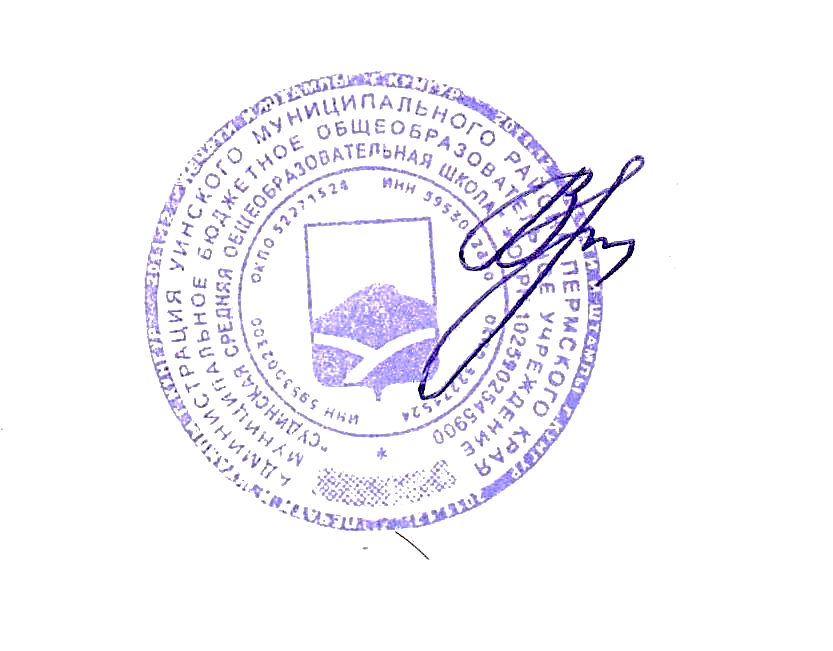 (протокол от 13.04.2020  № 2Приказ №83 от 13.04.2020 годаПриказ №83 от 13.04.2020 годаПолное наименование образовательной организацииМуниципальное  бюджетное общеобразовательное учреждение «Судинская средняя общеобразовательная школа »Краткое наименование образовательной организацииМБОУ «Судинская СОШ»Тип, вид, организационно-правовой статусМуниципальное бюджетное учреждение, муниципальная собственность, МБОУ.Юридический адрес617535, Пермский край, Уинский район, с. Суда, Центральная, 29Фактический адрес617535, Пермский край, Уинский район, с. Суда, Центральная, 29Телефон/факс(34259)3-13-98, (34259)3-13-98 (факс)Сайт/e-mailСайт: www.sudashkola.rue-mail:  sudaschool@yandex.ruДата основания1898  г.Имеющиеся лицензии на образовательную деятельность (действующие), серия, номер, дата выдачиСерия  59Л01  № 0004131  рег. №   6183  от  08 октября 2018 г., бессрочнаяСвидетельство о государственной аккредитации, серия, номер, дата выдачиСерия  59А01  №  000689  рег. № 550 от 19 мая 2015 г. срок действия до 19 мая 2027 года.ФИО руководителяОльга Николаевна ВоронинаНаименование органаФункцииДиректорКонтролирует работу и обеспечивает эффективное взаимодействие структурных подразделений организации, утверждает штатное расписание, отчетные документы организации, осуществляет общее руководство ШколойПедагогический советОсуществляет текущее руководство образовательной деятельностью Школы, в том числе 
рассматривает вопросы:− развития образовательных услуг;− регламентации образовательных отношений;− разработки образовательных программ;− выбора учебников, учебных пособий, средств обучения и воспитания;− материально-технического обеспечения образовательного процесса;− аттестации, повышения квалификации педагогических работников;− координации деятельности методических объединенийОбщее собрание работниковРеализует право работников участвовать в управлении образовательной организацией, в том числе:− участвовать в разработке и принятии коллективного договора, Правил трудового распорядка, изменений и дополнений к ним;− принимать локальные акты, которые регламентируют деятельность образовательной организации и связаны с правами и обязанностями работников;− вносить предложения по корректировке плана мероприятий организации, совершенствованию ее работы и развитию материальной базыКлассы2018-20191 класс142 класс123 класс184 класс16НОО605 класс136 класс197 класс148 класс109 класс11ООО6710 класс911 класс4СОО13Итого по школе140Средняя наполняемость классов начального уровня 15.0Средняя наполняемость классов основного уровня13.4Средняя наполняемость классов среднего уровня6.5№ п/пПараметры статистики2019  год1Количество детей, обучавшихся на конец учебного года (для 2018–2019 – на конец 2019 года), в том числе:1401– начальная школа601– основная школа671– средняя школа132Количество учеников, оставленных на повторное обучение:12– начальная школа12– основная школа-2– средняя школа–3Не получили аттестата:3– об основном общем образовании-3– среднем общем образовании–4Окончили школу с аттестатом особого образца:4– в основной школе -4– средней школе1№Показатель2018-20191Количество и доля обучающихся, прошедших промежуточную аттестацию по обязательным предметам:16\1001.1.     Русский язык (качество)64,01.2.     Математика (качество)46,02Количество и доля обучающихся на «4»  и  «5» 16\31№ п/пКол-во обучающихся, получивших оценку/доля от общего количества обучающихсяРусский языкМатематикаОкружающий мир1 «2»2\13002«3»2\135\3883«4»9\566\4654«5»2\132\3005Всего15\9413\8113№ п/пКол-во обуч-ся, получивших оценку/доля от общего количества обучающихсяРусский языкМатематикаИсторияБиология1 «2»4\284\25002«3»6\428\503\1811\683«4»4\282\126\375\314«5»02\127\4305Всего14\8716\10016\10016\100№ п/пКол-во обуч-ся, получи-вших оценку/доля от общего кол-ва обуч-сяРусский языкМатема-тикаИсторияБиологияОбществозГеография1 «2»2\167\585\411\84\3302«3»6\504\334\336\504\332\163«4»4\331\83\254\333\258\724«5»0001\81\81\95Всего12\10012\10012\10012\10012\10011\92№ п/пКол-во обуч-ся, получивших оценку/доля от общего количества обуч-сяРусский языкМатематикаИсторияБиологияОбществозГеография1 «2»5\381\701\81002«3»3\236\4310\718\6227\503«4»5\384\293\214\3107\504«5»02\141\70005Всего13\9314\10014\10013\931214\100№ п/пКол-во обуч-ся, получивших оценку/доля от общего количества обучающихсяАнглийский язык1 «2»02«3»03«4»1\254«5»3\755Всего4\100Предметы2019 г.2019 г.2019 г.2019 г.Всего  выпускниковВсего выбрали%Средний баллПо школеСр. балл по районуРусский яз.9910029,529,3Литература--Математика9910012,814,9Биология92222523,8Химия91112025,7Физика92221824Обществозн.--История--География966723,519,5Информатика977810,511,2технология22предмет2018\2019 учебный год2018\2019 учебный год2018\2019 учебный годпредметООСр.перв.балл/ ср.тест.баллАТЕСр.перв.балл/ ср.тест.баллПКСр.перв.балл/ ср.тест.баллРусский язык29,5\52,829,3\52,129,9\53,9Математика 12,8\42,514,9\48,316,0\50,8Физика18\41,524\52,522,3\50,1Химия20\4425,7\62,225,3\61,0Биология25\50,523,8\48,624,9\50,7Обществознание-История-География23,5\5819,5\4820,9\51,5Литература-Английский яз.-ИКТ10,5\3811,2\41,813,9\52,9Предметы2019 г.2019 г.Кол-вовыпускников принявших участие в ЕГЭСреднийБаллпошколе Средний баллпо районуСр. баллпо краюМатематика (профильный)4365060,7Математика (базовый)4-Русский язык586770,4Биология1384754,9предмет2018\20192018\20192018\2019предметООАТЕПКРусский язык586770,4Математикапрофильная3650,060,7Математика базов.-Биология3847,054,9предметФ.И.уч-сякласспедагогместоЛитератураСвечникова С.Зомарева Ан.117Зомарева А.Г.Призер, 2 м.Призер,3 м.Русский языкЧергик Б.7Зомарева А.Г.Призер, 1 м.Английский язык Чергик Б.Мурзина П.Мальцев Д.Свечникова С.79911Блинова Т.И.Призёр 1 м.Призёр 2 м.Призер, 2 м.Призер, 2 м.Физическая культураМальцева В.8Рашевский В.А.Призер, 3 м.биологияБашков Н.Сесюнина И.Мусаилов Х.71010Месникова Г.М.Призер 1 м.Призер, 3 м.Призер, 2 м.Итого:Победителей- нетПризеров- 8(53 %)Участников - 15Учебный годКол-во выпускников 9 классав 10 кл.ССУЗыПУНе устроеныКол-во выпускников 11 классаВУЗыССУЗыПУАрмияНе устроены2018/191154244показатели2018 - 2019   Уч. годколичество уч-ся140качество35успеваемость99неуспевающие1отличников5На «4» и «5»32классКоличество обучающихсяОтличников и хорошистовГодГодклассКоличество обучающихсяОтличников и хорошистовкачествоУспеваемость114-Безотметочное обучениеБезотметочное обучение2126501003188441004165311005134311006194211007142810081022289911218100109233100114250100КлассКол-во  уч-сяОтличники   и   хорошисты Русский  яз.литератураАнгл.языкМатематика (геометрия)Биология (окружающий  мирхимияобществознаниеисторияфизикагеографиятехнологияфизкультураинформатикаОБЖИЗОМузыка, иск-воКлассКол-во  уч-сяОтличники   и   хорошисты 114100100-100100-----100100--1001002121\512\1009\755\338\678\67-----12\1008\67----3180\812\6614\782\1111\6111\61-----15\8315\83----4160\511\6911\693\1911\6914\88-----14\8812\75----НОО601\1835\7634\7410\2230\6533\72-----41\9035\75----5132\25\387\544\316\469\69--6\46-7\548\628\61----6191\35\2611\581\56\3213\68-10\525\26-8\478\429\47----7140\27\505\361\72\144\29-6\437\508\573\2110\718\572\14---8100\24\403\301\101\102\200\04\440\01\103\3010\1007\703\33   9\100--9110\25\456\556\671\114\363\335\556\552\223\27-6\555\45--ООО673\1126\3832\4713\2116\2432\48  3\3325\4924\3511\309\2636\6938\5810\319\100-1091\17\787\781\113\338\896\675\562\221\118\899\1007\789\1009\100--1140\23\753\752\502\502\502\503\752\502\502\504\1002\503\754\100--СОО131\310\7710\773\305\4210\708\848\664\363\3010\7013\1009\6412\8813\100--ИтогоКач-во1-111405\0371\5176\5426\7351\3675\5411\5933\5828\36 14\3019\4890\8647\6122\6022\100--№п/пНазвание конкурсаУровеньУчастникиРезультат1Открытые уроки на Едином метод.днешкольныйЗомарева В.С.Прибылева  Я.С.    Сертификаты2Школьная «Лингвистическая игра»школьныйЗомарева А.Г.Зомарева В.С.Горупай Л.А.Мутыхляева Л.А.Прибылева Я.С.Крук Л.Г.Харитонова Т.П.Сертификаты3Подготовка учащихся  к школьной НПК - 2019школьныйХаритонова Т.П.Крук Л.Г.Горупай Л.А.Блинова Т.И.Прибылева Я.С.Зомарева В.С.Гостюхина С.В.сертификаты4Подготовка учащихся на районную НПКрайонныйЗомарева А.Г.сертификаты5РМО (выступление с докладом)Открытый урокрайонныйБлинова Т.И.Чернобровина В.П.Воронина О.Н.Месникова Г.М.Крук Л.Г.Зомарева А.Г.сертификат6Районный  конкурс  рисунков «Профессия моей мечты»районМаленьких Т.А.сертификат7Конкурс проектов «Я выбираю ЗОЖ»районКрук Л.Г.Благодарность8К-с «Открытый занавес»районБлинова Т.И.Сертификат  призера9Конкурс «Дарования Прикамья»краевойЗомарева А.Г.Благодарность10Региональный к-с «Будущий законодатель»краевойМаленьких Т.А.Благодарственное письмо11К-с начинающих авторов В.ДементьевакраевойЗомарева А.Г.ГрамотаУровни образованияКоличество экземпляровОбеспеченность учебниками (1-11 кл.)100 %Книжный фонд20422 экз.Фонд учебников2625 экз.Художественная литература15007Справочные материалы267Количество компьютеров, применяемых в учебном  процессе45Количество учащихся на 1 компьютер, применяемый в учебном  процессе0.32Наличие медиатеки (есть/нет)естьВозможность пользования сетью Интернет учащимися (да/ нет)даДоля учителей, прошедших курсы компьютерной  грамотности100%Доля учителей, применяющих ИКТ в учебном процессе94 %Кол-во компьютеров, применяемых в управлении5Возможность пользования сетью Интернет педагогическими работниками (да/нет)даНаличие сайта (да/ нет)ДаСоздание условий для обеспечения учащихся питанием (да/нет)даОбеспеченность учащихся медицинским обслуживанием (да/ нет)даНазвания кабинетов, залов, мастерскихКол-воКабинет математики1Кабинет информатики1Кабинет иностранного языка1Кабинет физики1Кабинет географии1Кабинет истории1Кабинет биологии, химии1Кабинет русского языка1Кабинет начальных классов4Кабинет технологии1Читальный зал с библиотекой1Спортивный зал1Кабинет соц.педагога и психолога1Кабинет ОБЖ1N п/пПоказателиЕдиница измерения1.Образовательная деятельность1.1Общая численность учащихся140 человека1.2Численность учащихся по образовательной программе начального общего образования60 человек1.3Численность учащихся по образовательной программе основного общего образования67 человек1.4Численность учащихся по образовательной программе среднего общего образования13 человека1.5Численность/удельный вес численности учащихся, успевающих на "4" и "5" по результатам промежуточной аттестации, в общей численности учащихся37 человек(26,4 %)1.6Средний балл государственной итоговой аттестации выпускников 9 класса по русскому языку52,8 тест.балл1.7Средний балл государственной итоговой аттестации выпускников 9 класса по математике42,5 тест.балл1.8Средний балл единого государственного экзамена выпускников 11 класса по русскому языку58 балл1.9Средний балл единого государственного экзамена выпускников 11 класса по математике36 балл.1.10Численность/удельный вес численности выпускников 9 класса, получивших неудовлетворительные результаты на государственной итоговой аттестации по русскому языку, в общей численности выпускников 9 класса0 человек/%1.11Численность/удельный вес численности выпускников 9 класса, получивших неудовлетворительные результаты на государственной итоговой аттестации по математике, в общей численности выпускников 9 класса1 человек/11 %1.12Численность/удельный вес численности выпускников 11 класса, получивших результаты ниже установленного минимального количества баллов единого государственного экзамена по русскому языку, в общей численности выпускников 11 класса0 человек/%1.13Численность/удельный вес численности выпускников 11 класса, получивших результаты ниже установленного минимального количества баллов единого государственного экзамена по математике, в общей численности выпускников 11 класса0 человек 0%1.14Численность/удельный вес численности выпускников 9 класса, не получивших аттестаты об основном общем образовании, в общей численности выпускников 9 класса0 человек/%1.15Численность/удельный вес численности выпускников 11 класса, не получивших аттестаты о среднем общем образовании, в общей численности выпускников 11 класса0 человек/%1.16Численность/удельный вес численности выпускников 9 класса, получивших аттестаты об основном общем образовании с отличием, в общей численности выпускников 9 класса0 человек/ %1.17Численность/удельный вес численности выпускников 11 класса, получивших аттестаты о среднем общем образовании с отличием, в общей численности выпускников 11 класса0 человек/ %1.18Численность/удельный вес численности учащихся, принявших участие в различных олимпиадах, смотрах, конкурсах, в общей численности учащихся59 чел\42,1%.1.19Численность/удельный вес численности учащихся - победителей и призеров олимпиад, смотров, конкурсов, в общей численности учащихся, в том числе:28 чел.\62,7%1.19.1Регионального уровня9 чел.1.19.2Федерального уровня0 чел.1.19.3Международного уровня0 чел.1.20Численность/удельный вес численности учащихся, получающих образование с углубленным изучением отдельных учебных предметов, в общей численности учащихся0 человек/%1.21Численность/удельный вес численности учащихся, получающих образование в рамках профильного обучения, в общей численности учащихся0 человек/%1.22Численность/удельный вес численности обучающихся с применением дистанционных образовательных технологий, электронного обучения, в общей численности учащихся0 человек/%1.23Численность/удельный вес численности учащихся в рамках сетевой формы реализации образовательных программ, в общей численности учащихся 0 человек/%1.24Общая численность педагогических работников, в том числе:22  человек1.25Численность/удельный вес численности педагогических работников, имеющих высшее образование, в общей численности педагогических работников16 человек/72,7 %1.26Численность/удельный вес численности педагогических работников, имеющих высшее образование педагогической направленности (профиля), в общей численности педагогических работников14 человек/63,6 %1.27Численность/удельный вес численности педагогических работников, имеющих среднее профессиональное образование, в общей численности педагогических работников0  человек/ %1.28Численность/удельный вес численности педагогических работников, имеющих среднее профессиональное образование педагогической направленности (профиля), в общей численности педагогических работников5 человек/22,7 %1.29Численность/удельный вес численности педагогических работников, которым по результатам аттестации присвоена квалификационная категория, в общей численности педагогических работников, в том числе:3 человек/17,6 %1.29.1Высшая0 человека/ 0 %1.29.2Первая3 человека/17,6 %1.30Численность/удельный вес численности педагогических работников в общей численности педагогических работников, педагогический стаж работы которых составляет:22 человека1.30.1До 5 лет3 человек/13,6 %1.30.2Свыше 30 лет15 человека/88,2 %1.31Численность/удельный вес численности педагогических работников в общей численности педагогических работников в возрасте до 30 лет3 человек/13,6 %1.32Численность/удельный вес численности педагогических работников в общей численности педагогических работников в возрасте от 55 лет5 человека/29,4  %1.33Численность/удельный вес численности педагогических и административно-хозяйственных работников, прошедших за последние 5 лет повышение квалификации/профессиональную переподготовку по профилю педагогической деятельности или иной осуществляемой в образовательной организации деятельности, в общей численности педагогических и административно-хозяйственных работников0 человек/0 %1.34Численность/удельный вес численности педагогических и административно-хозяйственных работников, прошедших повышение квалификации по применению в образовательном процессе федеральных государственных образовательных стандартов, в общей численности педагогических и административно-хозяйственных работников5 человек/29,4 %2.Инфраструктура2.1Количество компьютеров в расчете на одного учащегося0.32 единиц2.2Количество экземпляров учебной и учебно-методической литературы из общего количества единиц хранения библиотечного фонда, состоящих на учете, в расчете на одного учащегося18,8 единиц2.3Наличие в образовательной организации системы электронного документооборотада/нет2.4Наличие читального зала библиотеки, в том числе:да/нет2.4.1С обеспечением возможности работы на стационарных компьютерах или использования переносных компьютеровда/нет2.4.2С медиатекойда/нет2.4.3Оснащенного средствами сканирования и распознавания текстовда/нет2.4.4С выходом в Интернет с компьютеров, расположенных в помещении библиотекида/нет2.4.5С контролируемой распечаткой бумажных материаловда/нет2.5Численность/удельный вес численности учащихся, которым обеспечена возможность пользоваться широкополосным Интернетом (не менее 2 Мб/с), в общей численности учащихся0 человек/  %2.6Общая площадь помещений, в которых осуществляется образовательная деятельность, в расчете на одного учащегося14.7 кв. мДата заполнения   13.04.2020 г.  Дата заполнения   13.04.2020 г.  Дата заполнения   13.04.2020 г.  Директор: Воронина О.Н.             подпись             подпись             подписьФ.И.ОМ. п.М. п.М. п.Исполнитель: Рязанова Светлана Геннадьевна                           Ф.И.О. (полностью)  Исполнитель: Рязанова Светлана Геннадьевна                           Ф.И.О. (полностью)  Исполнитель: Рязанова Светлана Геннадьевна                           Ф.И.О. (полностью)  